СОГЛАСОВАНОПредседатель Управляющего СоветаМБОУ СШ№30Т.П.КудрицкаяПротокол №	/ от « && » О ¥ 20 Ус/ г.УТВЕРЖДАЮДиректор МБОУ СШ№лО	<гИ.И.Панковский	,у)Приказ № DA-D&'MS от «	20/(/ г.Положениео конкурсах, олимпиадах, выставках, смотрах,
физкультурных мероприятиях, спортивных мероприятиях,
традиционных массовых мероприятий МБОУ СШ №301.0бщие положения1 Л.Положение о конкурсах, выставках, смотрах, олимпиадах, акциях, спортивных и других массовых мероприятиях (далее - Положение) разработано в соответствиис пунктом 22 части 1 статьи 34; пункта 1 части 6 статьи 28 Федерального Закона от 29Л2.2012 г. № 273 - ФЗ «Об образовании в Российской Федерации»,образовательными программами начального общего, основного общего образования. Уставом МБОУ СШ №30Положение определяет:-Цели и задачи посещения и участие обучающихся в конкурсах, выставках, смотрах, олимпиадах, акциях, спортивных и других массовых мероприятиях, проводимых Учреждением и другими муниципальными, региональными, всероссийскими, международными организациями.У частников проведения конкурсов, выставок, смотров, олимпиад, акций, спортивных и других массовых мероприятий.Направления конкурсов, выставок, смотров, олимпиад, акций, спортивных и других массовых мероприятий.Порядок правила посещения обучающихся по своему выбору мероприятий, проводимых в школе и не предусмотренных учебным планом, определяется локальным актом МБОУ СШ №30.Цель и задачи проведения конкурсов, выставок, смотров, олимпиад, акций,
спортивных и других массовых мероприятий2.1 .Целью проведения конкурсов, выставок, смотров, олимпиад, акций, спортивных и других массовых мероприятий является развитие творческих способностей и интересов обучающихся.2.2.0сновными задачами проведения конкурсов, выставок, смотров, олимпиад, акций, спортивных и других массовых мероприятий являются:поддержка и развитие общественно полезных дел обучающихся МБОУ СШ №30 в целом;-стимулирование и активизация обучающихся в освоении образовательных задач; -способствование развитию и социализации обучающихся;-сделать МБОУ СШ №30 социальным центром притяжения обучающихся и их родителей (законных представителей), центром общественной жизни.2.3. Конкурсы, выставки, смотры, олимпиады, акции, спортивные и другие массовые мероприятия способствуют:-развитию общественно полезных инициатив обучающихся;1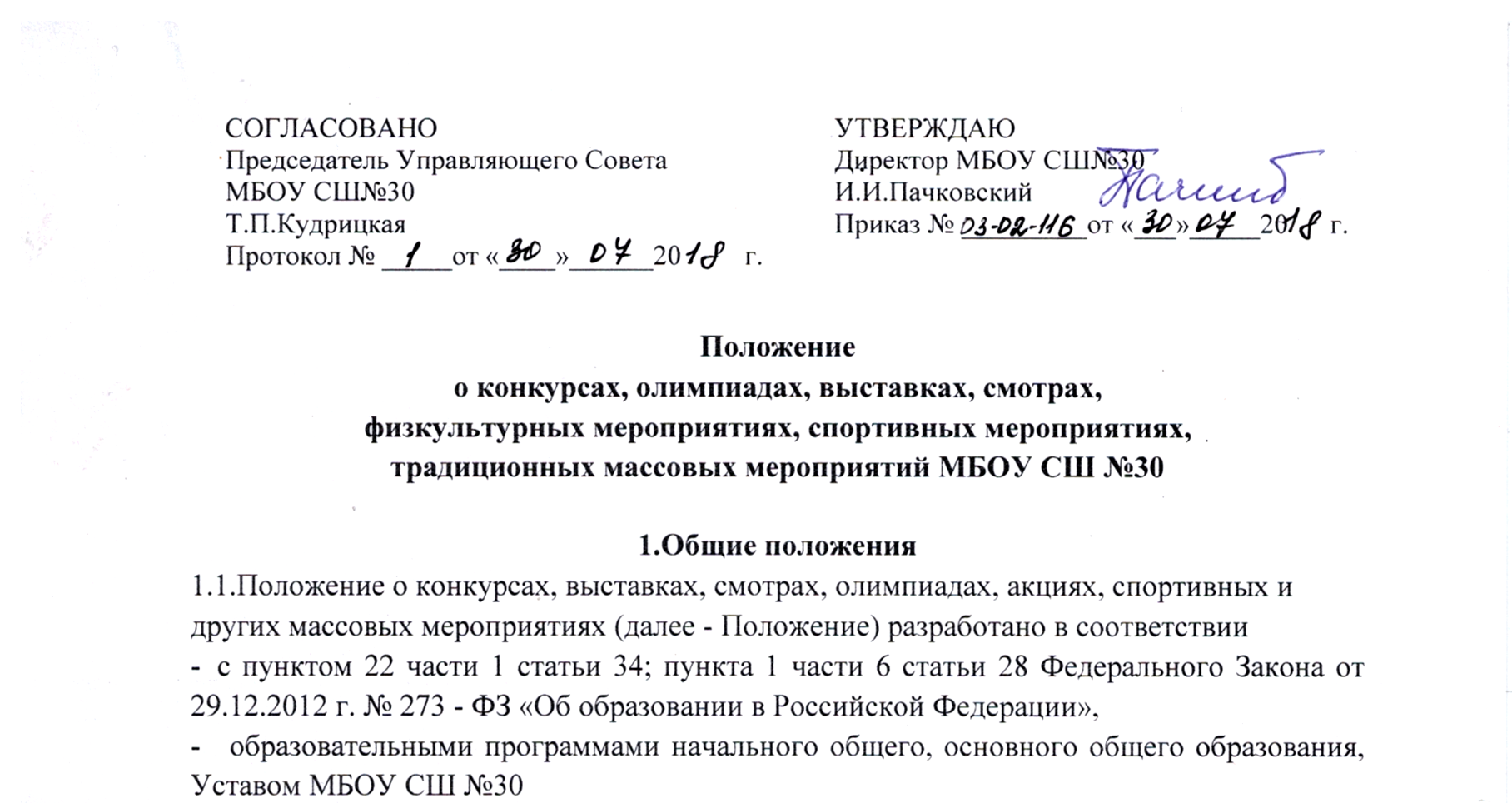 -объединению обучающихся МБОУ СШ №30 и являются традиционными и инновационными.З.Участники проведения конкурсов, выставок, смотров, олимпиад, акций,
спортивных и других массовых мероприятий.Участниками проведения конкурсов, выставок, смотров, олимпиад, акций, спортивных и других массовых мероприятий могут быть все обучающиеся МБОУ СШ№30 по собственному желанию и при наличии устного (при необходимости письменного) согласия родителей (законных представителей).Направления конкурсов, выставок, смотров, олимпиад, акций, спортивныхи других массовых мероприятий.Направления конкурсов, выставок, смотров, олимпиад, акций, спортивных и других массовых мероприятий:-поддержка детских инициатив, направленных на выявление творческих способностей обучающихся;-поддержка проектов, которые направлены на изучение и охрану природы, защиту животных, улучшение состояния окружающей среды;-поддержка партнерских конкурсов, фестивалей между группами и другими организациями различных уровней;-поддержка партнерских конкурсов, фестивалейКонкурсы, выставки, смотры, олимпиады, акции, спортивные и другие массовые мероприятия не должны носить разовый характер, а являться частью долгосрочного проекта, востребованного всеми участниками. Конкурсы в рамках этого направления могут быть осуществлены на базе имеющихся в МБОУ СШ №30 клубов, секций и кружков, с использованием материальной базы МБОУ СШ №30.Сроки реализации конкурсов, выставок, смотров, олимпиад, акций,
спортивных и других массовых мероприятий.5.1.Сроки реализации конкурсов, выставок, смотров, олимпиад, акций, спортивных и других массовых мероприятий реализуются в сроки, установленные условиями / программой/ положения, проводимого мероприятия.2